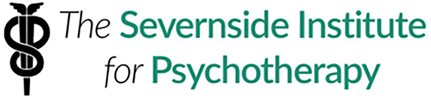 Psychoanalytic Psychotherapy TrainingApplication FormGuidelines for applicantsThe application is in three parts; please ensure you complete all three; as well as the reference and declaration sections.	Personal Information - please address sections 1-10 Personal Statements - please complete in a separate documentPre-clinical Portfolio – please complete in a separate document Please return your signed application form and, equality monitoring form  to: training@sipsychotherapy.org by the deadline on the website. The Pre-clinical Portfolio should be password protected, with the password sent by separate email. You may also decide to password protect other sections of your application. All material provided in your application will be held confidentially and form the basis of your interview(s). Equality Monitoring  Form                                                                                                                                          We have a policy of monitoring all applications to help us reach more diverse communities than we currently do. As part of this, we would be grateful if you could complete the anonymous Equality Monitoring Form on our website and e-mail it to training@sipsychotherapy.orgPart one – Personal InformationSection 1Section 2: Higher EducationSection 3: Training and QualificationsSection 4: Membership of professional bodiesSection 5: Employment history and relevant honorary or voluntary experiencePlease include dates, job title, main responsibilities and name of employer for employment; dates, brief description name of organisation for honorary or voluntary experience (whether clinical or psychiatric). You will be asked to provide more relevant detail of your occupations and placements in part 3 of this form. Section 6: Pre-clinical Courses or EquivalentPlease provide the course name, training provider and date of any pre-clinical courses you have completed. You will be asked to provide more detail in part 3 of the application.Section 7: Personal Psychotherapy We write to the training therapists of successful applicants to confirm that you meet the training requirements for session frequency and length of attendance at therapy. Therefore, you will be asked for the name and contact details of your therapist if a provisional offer is made to you.When did you commence your therapy?        ____________________How many sessions do you have per week?   ____________________Section 8: Psychiatric RecordIf you have received any form of psychiatric help please give details.Section 9: Time CommitmentsPlease state briefly what other time commitments you have or anticipate having alongside the training.Section 10: FeesPlease state briefly how you hope to finance yourself through the training.Part two – Personal StatementsPlease create a separate document for this part of the application as your statement will be forwarded to the interviewer(s). It will help them to understand a little of your background and be used in the interview to help them get to know you. Your statement will be destroyed after the interview and selection procedure.In approximately 500 words explain why you would like to train as a psychoanalytic psychotherapist; and explain why you are applying for our clinical training in psychoanalytical psychotherapy.Psychotherapist Qualities: In approximately 700 words please describe the important relationships within your family of origin, your more recent past and in the present. Please mention the experiences, both positive and negative which have helped you develop the qualities of understanding you feel will be useful to you as a psychotherapist.Part three – Clinical Portfolio You should gather together evidence of your pre-clinical learning and experience into a portfolio.  Please make sure you include as much detail as possible about completed courses, including providing essays and reports; and attach the portfolio check list to the front of your portfolio. Once the portfolio is assembled, you should submit it (password protected) with your application. The document entitled ‘Notes for Part 3 – the Clinical Portfolio’ can be found on our website. They provide details of what evidence is to be included, and include a portfolio checklist. ReferencesPlease provide the names of two people who know your work well and can speak directly of your professional experience and ability.DeclarationPlease tick:□  I have transferred the course application fee to SIP’s bank account *□  I confirm I have read and agree to the payment terms displayed on the SIP website.                          Sign (or type name)……………………………………………………………………………Date…………………………………..*See ‘Training Fees’ document for application fee amount; and ‘Payment Terms’ document for our bank details; both in the course applications section of our websiteFor which academic year are you applying?NameAddressDaytime telephoneEvening telephoneEmailName of Institution Date of qualification Details of qualification Name of Institution Date of qualification Details of qualification (including awarding body) Referee 1Referee 2NameNameAddressAddressTelephone noTelephone noEmailEmailRelationship to youRelationship to you